Earth’s Interior PPT NotesScientists use 2 main types of evidence to learn about the Earth’s interior:Rock samples- Scientists collect rock samples from the Earth’s interior in two ways:Seismic Waves ______________________ produce seismic waves.Seismic waves travel____________________________________________________ .Seismic wave data is used to understand:Path of seismic waves through Earth’s interior- IllustrationA journey to the center of the Earth-The three main layers of the Earth are the  _____________ , the _____________ , and the __________________ . These layers vary greatly in _____________ , _______________ , _____________ , and _______________ .Temperature, Pressure and DensityAs you move from the surface of the Earth to the center, _________________ , ____________, and ______________________ increase.The weight of the rock above _________________ pressure. Increased _______________ increases _____________________ .The Crust:The crust is ____________________________________________________ that includes both ___________________________________________________ .The crust is ___________________________________________________________ .The crust is ___________________________________________________________ .The Mantle:The mantle is made up of ________________________________________________ .The mantle is __________________________________________________________ .The mantle is divided into two parts:_____________________ and _______________.The mantle is __________________________________________________________ .The Core:The core is ____________________________________________________________ .The core is ____________________________________________________________ .The core is divided into two parts: ______________________ and ______________ .The core is ___________________________________________________________ . Label using arrows: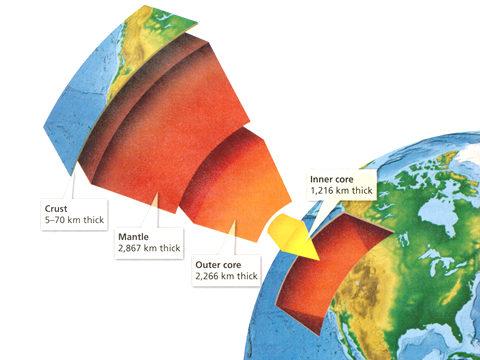 